Charley LangstonCharley (Charles George) Langston was born in Bushey in 1879. On 3 April 1899, he married Emily Jane Stacy Gibson, the daughter of Thomas Gibson of Back Lane Cottages, Bushey. They lived initially in 1901 at 26 Herkomer Road and had three children, one of whom died in infancy. By the time of the census in 1911, they had moved to 123 Herkomer Road and Emily’s widowed mother and a nephew were living with them.  At that time their son, George, was eleven and their daughter, Ellen, was four.  Charley Langston enlisted in Watford as Private 17737 with the Bedfordshire Regiment and served in France from 1915.  He was killed in action on 8 October 1917, aged 39 and is remembered with honour at the Tyne Cot Memorial in Belgium. He is commemorated on the Bushey Memorial and at St James’ Parish Church, Bushey. 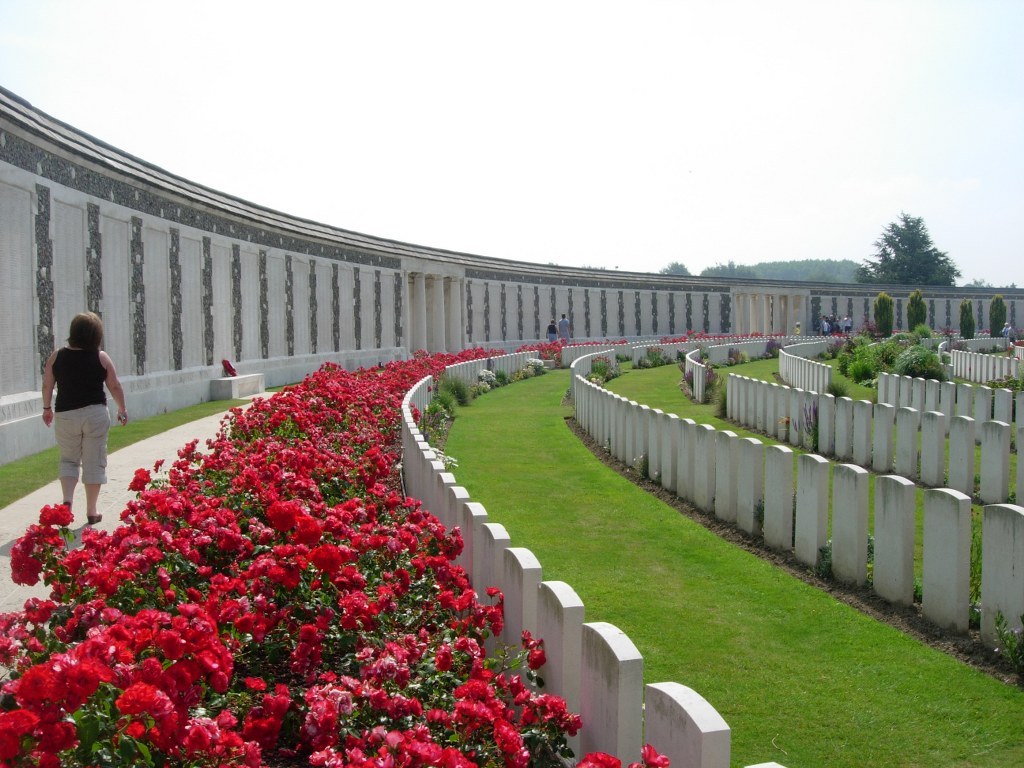 